	ПРОЕКТКАРАР                                                              ПОСТАНОВЛЕНИЕ __________2022 й.                                               № ______________ 2022 г.О внесений изменений и дополнений в постановление Администрации сельского поселения Аккузевский сельсовет муниципального района Илишевский район Республики Башкортостан от 29.01.2018 года № 5 «Об утверждении Положения о комиссиях по соблюдению требований к служебному поведению муниципальных служащих, замещающих должности муниципальной службы администрации Аккузевский сельсовет муниципального района Илишевский район Республики Башкортостан и урегулированию конфликта интересов».	Руководствуясь Федеральным законом "О муниципальной службе в Российской Федерации" от 02.03.2007 N 25-ФЗ,Законом Республики Башкортостан «О муниципальной службе в Республике Башкортостан», на основании протеста прокуроры Илишевского района Республики Башкортостан от 24.03.2022 г. № 5-1-2022, Администрация сельского поселенияАккузевский сельсовет муниципального района  Илишевский район Республики Башкортостан постановляет: 1. Внести в постановление Администрации сельского поселения Аккузевский сельсовет муниципального района Илишевский район Республики Башкортостан от 29.01.2018 года № 5 «Об утверждении Положения о комиссиях по соблюдению требований к служебному поведению муниципальных служащих, замещающих должности муниципальной службы администрации Аккузевский сельсовет муниципального района Илишевский район Республики Башкортостан и урегулированию конфликта интересов» следующие изменения и дополнения:            1.1.  п.14 изложить в следующей редакции:«14. Основаниями для проведения заседания комиссии являются:а) представление в Комиссию муниципальным служащим в соответствии с Положением о проверке достоверности и полноты сведений, представляемых гражданами, претендующими на замещение должностей муниципальной службы и муниципальными служащими, соблюдения муниципальными служащими требований к служебному поведению (далее - Положение о проверке достоверности и полноты сведений), материалов проверки, свидетельствующих:о представлении муниципальным служащим недостоверных или неполных сведений, предусмотренных подпунктом «а» пункта 1 Положения о проверке достоверности и полноты сведений;о несоблюдении муниципальным служащим требований к служебному поведению и (или) требований об урегулировании конфликта интересов;б) поступившее в Администрацию:обращение гражданина, замещавшего в Администрации должность муниципальной службы, включенную в перечень должностей, утвержденный нормативно - правовым актом Администрации, о даче согласия на замещение должности в коммерческой или некоммерческой организации либо на выполнение работы на условиях гражданско-правового договора в коммерческой или некоммерческой организации, если отдельные функции по муниципальному управлению этой организацией входили в его должностные (служебные) обязанности, до истечения двух лет со дня увольнения с муниципальной службы;заявление муниципального служащего о невозможности по объективным причинам представить сведения о доходах, об имуществе и обязательствах имущественного характера своих супруги (супруга) и несовершеннолетних детей;уведомление муниципального служащего о возникновении личной заинтересованности при исполнении должностных обязанностей, которая приводит или может привести к конфликту интересовв) представление (в письменной форме) руководителю муниципального органа или любого члена комиссии, касающееся обеспечения соблюдения муниципальным служащим требований к служебному поведению и (или) требований об урегулировании конфликта интересов либо осуществления мер по предупреждению коррупции;г) поступившее в соответствии с частью 4 статьи 12 Федерального закона «О противодействии коррупции» и статьей 64.1. Трудового кодекса Российской Федерации в Администрацию уведомление коммерческой или некоммерческой организации о заключении с гражданином, замещавшим должность муниципальной службы, трудового или гражданско-правового договора на выполнение работ (оказание услуг) если отдельные функции муниципального управления данной организацией входили в его должностные (служебные) обязанности, исполняемые во время замещения должности в муниципальном органе при условии, что указанному гражданину комиссией ранее было отказано во вступлении в трудовые и гражданско-правовые отношения с данной организацией или, что вопрос о даче согласия такому гражданину на замещение им должности в коммерческой или некоммерческой организации либо на выполнение им работы на условиях гражданско-правового договора в коммерческой или некоммерческой организации комиссией не рассматривался.1.2. Пункт 36 дополнить словами:«При равенстве голосов решающим является голос председательствующего на заседании.».2. Обнародовать настоящее постановление в установленном порядке.3. Контроль за исполнением постановления оставляю за собой. Глава сельского поселения                                                         В.Р.Ахметьянов    БАШКОРТОСТАН РЕСПУБЛИКАhЫМУНИЦИПАЛЬ РАЙОНИЛЕШ РАЙОНЫАККУЗ АУЫЛ СОВЕТЫ                АУЫЛ БИЛƏМƏhЕХАКИМИӘТЕ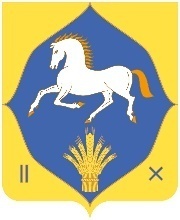 Республика БашкортостанМуниципальный районилишевского  районаадминистрациясельского поселенияАккузевский сельсовет